Нам нужны лучшие!МЫ ЖДЕМ ВАСв нашем техникуме!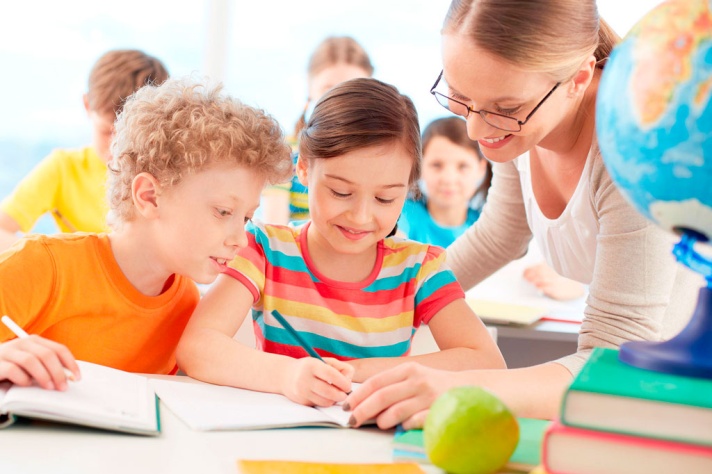 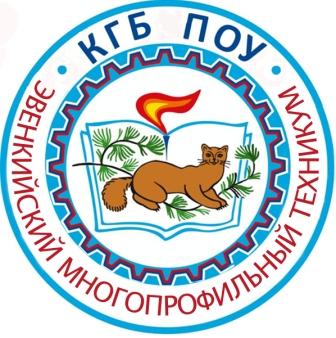 Краевое государственное бюджетное профессиональное образовательное учреждение«ЭВЕНКИЙСКИЙ     МНОГОПРОФИЛЬНЫЙ ТЕХНИКУМ»специальность«ПРЕПОДАВАНИЕ В НАЧАЛЬНЫХ КЛАССАХ»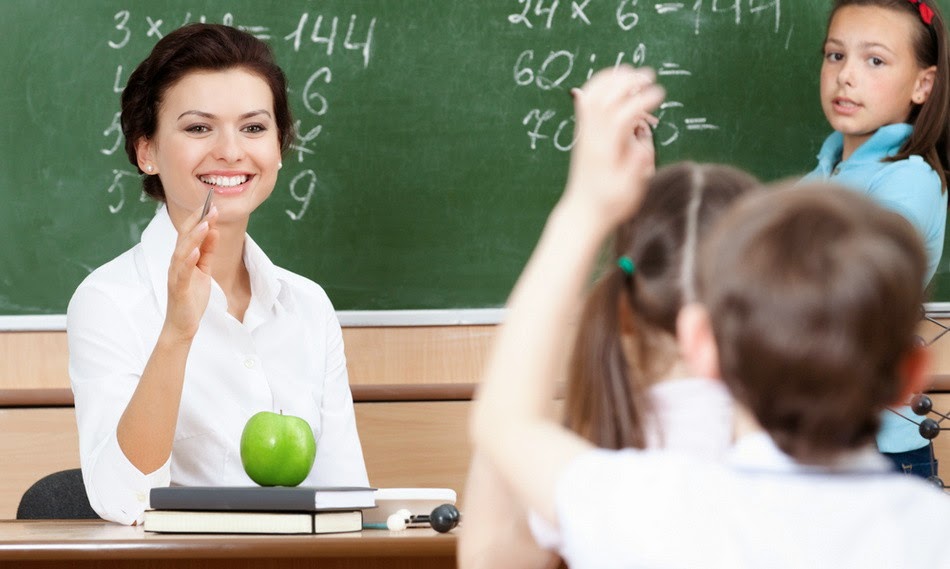 Профессия учителя начальных классов требует от специалиста совмещения многих качеств, как личностных, так и профессиональных.Важность задачи педагога сложно переоценить - он закладывает фундамент всех будущих знаний человека, формирует его мировоззрение, начинает социальную адаптацию ребёнка.Первый учитель решает непостижимое количество проблем и ежедневно отвечает на массу вопросов, возникающих беспрерывно в головах детей. И каждое решение или ответ должны быть грамотными и стратегически правильными, ведь полученное в начальной школе знание используется человеком на протяжении всей его сознательной жизни.Уникальность профессии учителя начальных классов заключается в совмещении сразу нескольких социальных статусов. Если попросить детей написать на тему профессия учитель начальных классов сочинение, они назовут ее не только педагогом, но и организатором, родителем, другом, хорошим помощником, психологом и даже справедливым  судьей в многочисленных детских конфликтах.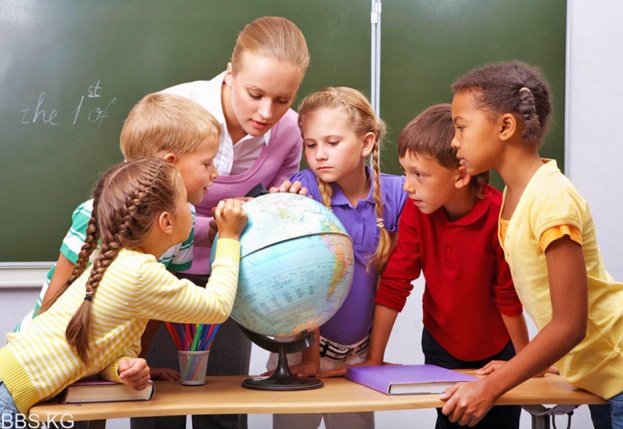 К важным личным качествам представителя этой профессии относятся:-любовь к детям и желание о них заботиться;-чуткость и внимание к детским потребностям;-умение правильно оценивать и раскрывать детский потенциал;-умение разрешать спорные ситуации, мирить детей в конфликтах;-проявление упорства в своей работе;-управление коллективом на основе демократических ценностей;-позитивное отношение к профессии;-толерантность и активная жизненная позиция.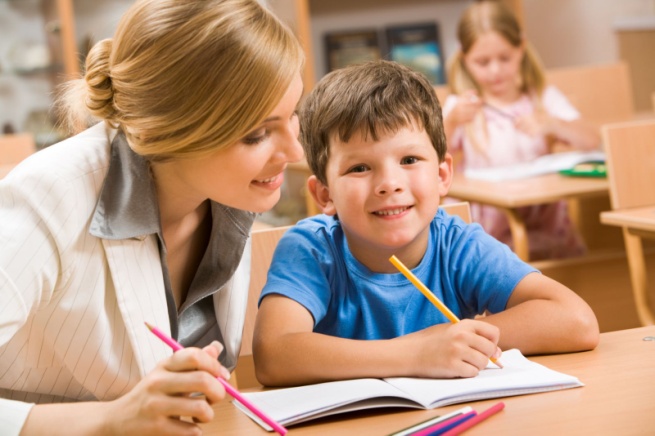 Основные требования к профессии учитель начальных классов:-выполнить официальные образовательные программы для учеников начальных классов;-осуществить личностно ориентированный подход во взаимодействии с учениками,-анализировать их индивидуальные качества, анализировать уровень их обученности.-проектировать развитие личностных качеств школьников;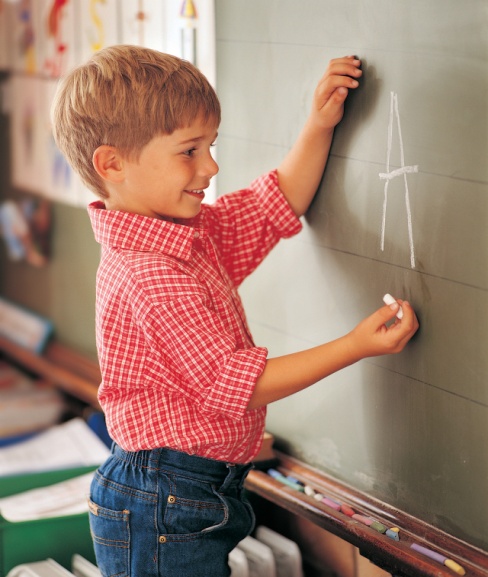 -помогать специалистам в сфере коррекционной работы с детьми, имеющими отклонения или задержки в развитии.-планировать уроки, внеклассные мероприятия, изучать и анализировать дидактические материалы, образовательные программы;-проводить разъяснительную работу с родителями по вопросам домашнего обучения и семейного воспитания ребенка.Профессия учителя начальных классов актуальна много десятилетий подряд и останется таковой в ближайшем будущем. Сотни организаций в каждом городе страны нуждаются в квалифицированных кадрах. У учителей начальных классов есть реальные перспективы карьерного роста. 